Adult ADHD and Autism ServicePATIENT DETAILSREFERRER DETAILS (if referrer is GP, please complete section below)GP DETAILSREFERRAL (tick all that apply)SUPPORTING INFORMATION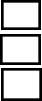 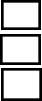 Please attach relevant clinical correspondence and reports – important information includes:current/past CMHT reportsprevious ASD and or ADHD Assessment letterscopies of previous involvement with the Child & Adolescent ServiceGP Encounter ReportADDITIONAL NEEDSCONSENTSIGNATUREPlease email all referrals to: psicon.assessments@nhs.netPsicon handle all personal information in accordance with the Data Protection Act 2018 and the General Data Protection Regulations 2018. We will process personal information in ways that respect individual rights and in line with our company values, exercising the highest standards of confidentiality, integrity and trust.For more information, please see the Privacy Notice on our website at http://psicon.co.uk/privacypolicy.aspx.Patient Name:NHS Number:Date of Birth:Gender:Full Address:Telephone Number:Mobile Number:Contact Email:Name:Referral Source:Address:Telephone Number:Contact Email:GP Name:GMC Number:GP Surgery Name:GP Surgery Address:Telephone Number:Contact Email:Referral PathwayIndicate herePresentation e.g.symptoms/behavioursProblems caused by symptoms/behaviourse.g. concentration at work, anxiety, problems in relationshipsAttention Deficit Hyperactivity Disorder PathwayAutism Spectrum Disorder PathwayMedication review for Attention Deficit Hyperactivity Disorder already diagnoseda) Does the patient have a previous diagnosis of ADHD and/or ASD? (Please attach original diagnostic letter as appropriate)a) Does the patient have a previous diagnosis of ADHD and/or ASD? (Please attach original diagnostic letter as appropriate)a) Does the patient have a previous diagnosis of ADHD and/or ASD? (Please attach original diagnostic letter as appropriate)a) Does the patient have a previous diagnosis of ADHD and/or ASD? (Please attach original diagnostic letter as appropriate)a) Does the patient have a previous diagnosis of ADHD and/or ASD? (Please attach original diagnostic letter as appropriate)b) Does the patient have any psychiatric history? (Please include any details of interaction with Mental Health Teams or hospital admissions)?b) Does the patient have any psychiatric history? (Please include any details of interaction with Mental Health Teams or hospital admissions)?b) Does the patient have any psychiatric history? (Please include any details of interaction with Mental Health Teams or hospital admissions)?b) Does the patient have any psychiatric history? (Please include any details of interaction with Mental Health Teams or hospital admissions)?b) Does the patient have any psychiatric history? (Please include any details of interaction with Mental Health Teams or hospital admissions)?c)	Does this patient have a learning difficulty/disability?c)	Does this patient have a learning difficulty/disability?c)	Does this patient have a learning difficulty/disability?c)	Does this patient have a learning difficulty/disability?c)	Does this patient have a learning difficulty/disability?d) Does this patient have any diagnosed medical conditions? (If yes, please provide a brief summary)d) Does this patient have any diagnosed medical conditions? (If yes, please provide a brief summary)d) Does this patient have any diagnosed medical conditions? (If yes, please provide a brief summary)d) Does this patient have any diagnosed medical conditions? (If yes, please provide a brief summary)d) Does this patient have any diagnosed medical conditions? (If yes, please provide a brief summary)e) Is the patient currently being prescribed any medication? (If yes, please detail medication, dose and reason for use)e) Is the patient currently being prescribed any medication? (If yes, please detail medication, dose and reason for use)e) Is the patient currently being prescribed any medication? (If yes, please detail medication, dose and reason for use)e) Is the patient currently being prescribed any medication? (If yes, please detail medication, dose and reason for use)e) Is the patient currently being prescribed any medication? (If yes, please detail medication, dose and reason for use)f)	Does the patient have any forensic history (If yes, please provide details)f)	Does the patient have any forensic history (If yes, please provide details)f)	Does the patient have any forensic history (If yes, please provide details)f)	Does the patient have any forensic history (If yes, please provide details)f)	Does the patient have any forensic history (If yes, please provide details)g) Current drug and alcohol useg) Current drug and alcohol useg) Current drug and alcohol useg) Current drug and alcohol useg) Current drug and alcohol useh) Is the patient currently being seen by a local mental health team e.g. CMHT, IAPT, LD?h) Is the patient currently being seen by a local mental health team e.g. CMHT, IAPT, LD?h) Is the patient currently being seen by a local mental health team e.g. CMHT, IAPT, LD?h) Is the patient currently being seen by a local mental health team e.g. CMHT, IAPT, LD?h) Is the patient currently being seen by a local mental health team e.g. CMHT, IAPT, LD?i)	Risk and safeguarding concerns:i)	Risk and safeguarding concerns:i)	Risk and safeguarding concerns:i)	Risk and safeguarding concerns:i)	Risk and safeguarding concerns:Suicide Self-harmSelf-neglectRisk from others Posing risk to others Child protectionNo risks or safeguarding issuesSuicide Self-harmSelf-neglectRisk from others Posing risk to others Child protectionNo risks or safeguarding issuesSuicide Self-harmSelf-neglectRisk from others Posing risk to others Child protectionNo risks or safeguarding issuesSuicide Self-harmSelf-neglectNo risks or safeguarding issuesAdditional risk and/or safeguarding information:Additional risk and/or safeguarding information:Additional risk and/or safeguarding information:Additional risk and/or safeguarding information:Additional risk and/or safeguarding information:j)	For ADHD referrals, please provide baseline observations:j)	For ADHD referrals, please provide baseline observations:Blood Pressure:Pulse:Height:Weight:k) If applicable, please detail any relevant information not requested above:k) If applicable, please detail any relevant information not requested above:British sign language interpreterStep free access/ground floor consulting roomLanguage translationLonger appointmentFurther information:Further information:a) The patient has given consent for the information provided within this referral to be sent to the care provider.b) The patient has provided consent for the care provider to access the summary/full GP record for the duration of the period of care providing there is a legitimate reason to do so.c)	The referral has been made through a ‘best interest’ decisionReferrer Signature:Date of Referral: